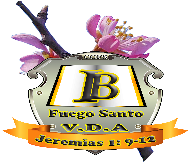 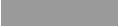 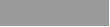 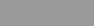 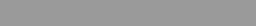 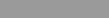 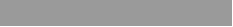 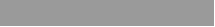 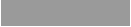 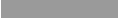 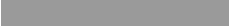 INSTITUTO BIBLICO FUEGO SANTO V.D.A.       HANFORD CENTER CASOLICITUD DE INGRESO (IBFS- ESTU) 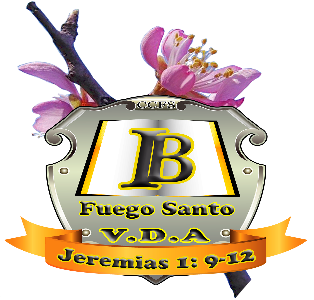 MODALIDAD DATOS PERSONALES Nombre completo________________________________________________________________ Dirección_________________________________________________________________________ Ciudad________________  Estado____________________  País _____________________  Correo electrónico_______________________ Teléfonos  Casa._____________  Cel.______________ Nacionalidad__________________________ Edad_______ Fecha de nacimiento __________________ Profesión______________________ Estado Civil       O  Soltero      O Casado         Otro, especifique_______________________ Bautizado          O  Agua       O  Espíritu Santo  Fecha de conversión_____________________ Denominación________________________     Congregación___________________________ Nombre del pastor_________________________________ Teléfono______________________ HISTORIA ACADÉMICAFecha de FUNCIONES MINISTERIALES Tiempo de “Y me dijo Jehová: Bien has visto; porque yo apresuro mi palabra para ponerla por obra.” Jeremías 1:12 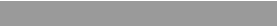 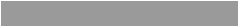 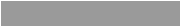 PREPARACIÓN MINISTERIAL (NIVEL IGLESIA LOCAL) (Si es necesario agregue en otra hoja las demás materia que ha aprobado en este nivel) Método en que cubrirá los costos de sus estudios en el I.B. FUEGO SANTO V.D.A.   O  Personal   O   Iglesia  Me comprometo cumplir con las normas del reglamento interno del Instituto Bíblico Fuego Santo V.D.A., y los acuerdos con el departamento de administración.        Firma del solicitante                                                                Fecha           Firma del pastor                                                                    Fecha         SECCIÓN PARA LA JUNTA ADMINISTRATIVA Observaciones  ____________________________________________________________________________________________ ____________________________________________________________________________________________  _______________________________________________________________________ O  Aprobado                                       O  Pendiente                                     O  Rechazado    IB   Director Académico                                                         IB  Gerente Académico  “Y me dijo Jehová: Bien has visto; porque yo apresuro mi palabra para ponerla por obra.” Jeremías 1:12